О передаче муниципального имущества в государственную собственность Чувашской РеспубликиВ соответствии с Законом Чувашской Республики от 27 апреля 2022 г. № 35 «О перераспределении полномочий по организации электроснабжения между органами местного самоуправления в Чувашской Республике и органами государственной власти Чувашской Республики», Уставом города Канаш, принятого решением Собрания депутатов города Канаш Чувашской Республики от 13 июня 2017 г. №27/2, Собрание депутатов города Канаш Чувашской Республики решило:1. Предложить передать безвозмездно из муниципальной собственности города Канаш в государственную собственность Чувашской Республики земельный участок согласно приложению к настоящему решению. 2. Администрации города Канаш Чувашской Республики осуществить передачу в государственную собственность Чувашской Республики муниципального имущества, указанного в пункте 1 решения.Председатель Собрания депутатов города Канаш Чувашской Республики                                                                     О.В. СавчукГлава города КанашЧувашской Республики                                                                                         В.Н. Михайловвашской РеспиУтвержден
решением Собрания
депутатов города Канаш
Чувашской Республики
от 27.06.2024 г. № 51/3П Е Р Е Ч Е Н Ьземельных участков, безвозмездно передаваемых из муниципальной собственности города Канаш Чувашской Республики в государственную собственность Чувашской Республики Чăваш РеспубликинКанаш хулинДепутатсен пухăвĕйышĂну27.06.2024 г. № 51/3___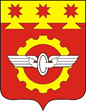     Чувашская РеспубликаСобрание депутатовгорода КанашРЕШЕНИЕ27.06.2024 г. № 51/3№ ппМестоположение земельного участкаПлощадь, кв. метровКадастровый номер объекта12341.Местоположение установлено относительно ориентира, расположенного в границах участка. Ориентир нежилое строение. Почтовый адрес ориентира: Чувашская Республика - Чувашия, г. Канаш, ул. Чкалова, 19 а (ТП-34).6021:04:070201:96